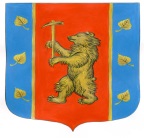 Администрация муниципального образования Кузнечнинское городское поселение муниципального образования Приозерский муниципальный район Ленинградской области ПОСТАНОВЛЕНИЕот « 06 »  февраля  2014 года  №  20 .«О создании  контрактной службы администрации  муниципального образованияКузнечнинское городское поселениемуниципального образования Приозерскиймуниципальный район Ленинградской области»            В соответствии с Федеральным законом от 5 апреля . № 44-ФЗ «О контрактной системе в сфере закупок товаров, работ, услуг для обеспечения государственных и муниципальных нужд» администрации муниципального образования Кузнечнинское городское поселение муниципального образования Приозерский муниципальный район Ленинградской области администрация муниципального образования  Кузнечнинское городское поселение ПОСТАНОВЛЯЕТ:1.	Создать контрактную службу администрации муниципального образования Кузнечнинское городское поселение муниципального образования Приозерский муниципальный район Ленинградской области  без образования отдельного структурного подразделения. 2.	Утвердить Положение  о контрактной службе администрации муниципального образования Кузнечнинское городское поселение муниципального образования Приозерский муниципальный район  Ленинградской области     согласно     Приложения  № 1.3.      Утвердить состав контрактной службы администрации муниципального образования Кузнечнинское городское поселение муниципального образования Приозерский муниципальный район  Ленинградской области    согласно       Приложения  №2     4.Настоящее постановление вступает в силу со дня официального опубликования в   газете «Приозерские ведомости» .5. Настоящее постановление разместить на официальном сайте администрации МО Кузнечнинское городское поселение МО Приозерский муниципальный район Ленинградской области в сети интернет.5.	Контроль     за      исполнением настоящего постановления оставляю за собой.Глава  администрации                                                                      Г.А.Галич                Исп. Ю.Ю.КурносоваРазослано: дело-2,  сек.эк.и фин.-2, зам гл-1.                                                                                                                                УТВЕРЖДЕНО                      постановлением  администрации МОКузнечнинское городское поселение             МО Приозерский муниципальный         район  Ленинградской области                      от 06 февраля 2014 года №  20                                                                                 Приложение №1 ПОЛОЖЕНИЕ  О контрактной службе администрации муниципального образования Кузнечнинское городское поселение муниципального образования Приозерский муниципальный       район  Ленинградской области1. Общие положения1.1. Настоящее Положение  о контрактной службе (далее – Положение) устанавливает порядок создания и функционирования контрактной службы при осуществлении закупок товаров, работ, услуг для обеспечения муниципальных нужд, в том числе на этапе планирования закупок, определения поставщиков (подрядчиков, исполнителей), заключения и исполнения муниципальных контрактов.2..Контрактная служба создается в целях обеспечения осуществления муниципальным заказчиком (далее – Заказчик) закупок товаров, работ, услуг для обеспечения муниципальных нужд (далее – закупка). 3. Контрактная служба в своей деятельности руководствуется :Конституцией Российской Федерации, гражданским законодательством, бюджетным законодательством Российской Федерации, Федеральным законом от 5 апреля . № 44-ФЗ «О контрактной системе в сфере закупок товаров, работ, услуг для обеспечения государственных и муниципальных нужд», иными нормативными правовыми актами, также контрактная служба действует в соответствии с настоящим Положением. 4. Основными принципами создания и функционирования деятельности контрактной службы при осуществлении закупки являются:профессионализм - привлечение квалифицированных специалистов, обладающих теоретическими и практическими знаниями и навыками в сфере закупок, в целях осуществления своей деятельности на профессиональной основе;открытость и прозрачность - свободный доступ к информации о совершаемых контрактной службой действиях, направленных на обеспечение муниципальных нужд, в том числе способах осуществления закупок и их результатах;эффективность и результативность - заключение муниципальных контрактов на условиях, обеспечивающих наиболее эффективное достижение заданных результатов обеспечения муниципальных нужд.5. Информация, указанная в настоящем Положении, размещается в единой информационной системе в сфере закупок.6.. Контрактная служба создаётся путём утверждения постоянного состава работников администрации, выполняющих функции контрактной службы без образования отдельного структурного подразделения.7. Структура и численность контрактной службы определяется и утверждается Заказчиком, но не может составлять  менее 2 человек.8. Контрактную службу возглавляет руководитель контрактной службы, назначаемый  Заказчиком ,в лице заместителя главы администрации. 9. Руководитель контрактной службы в целях повышения  эффективности работы работников контрактной  службы при формировании организационной структуры определяет должностные обязанности и персональную ответственность работников контрактной службы, распределяя определенные настоящим Положением функциональные обязанности между указанными работниками.10. Работники контрактной службы должны иметь высшее образование или дополнительное профессиональное образование в сфере закупок. До 1 января . должностным лицом контрактной службы может быть лицо, имеющее профессиональное образование или дополнительное профессиональное образование в сфере размещения заказов на поставки товаров, выполнение работ, оказание услуг для государственных и муниципальных нужд. 11. Работниками контрактной службы не могут быть физические лица, лично заинтересованные в результатах определения поставщиков (подрядчиков, исполнителей), а также лица контрольных органов в сфере закупок, непосредственно осуществляющих контроль в сфере закупок в соответствии с Законом. В случае возникновения у работника контрактной службы обстоятельств, которые могут привести к личной заинтересованности в результатах определения поставщиков (подрядчиков, исполнителей), такой работник обязан проинформировать об этом главу администрации в письменной форме в целях исключения его из состава контрактной службы. 12. В случае выявления в составе контрактной службы работников, указанных в пункте 11. Положения, глава администрации обязан незамедлительно освободить указанных работников от исполнения ими обязанностей и возложить их на других работников, соответствующих требованиям Федерального закона и Положения. 13. Функциональные обязанности контрактной службы:13.1. планирование закупок;13.2. организация на стадии планирования закупок консультаций с поставщиками (подрядчиками, исполнителями) и участие в таких консультациях в целях определения состояния конкурентной среды на соответствующих рынках товаров, работ, услуг, определения наилучших технологий и других решений для обеспечения муниципальных нужд;13.3. обоснование закупок;13.4.  обоснование начальной (максимальной) цены контракта;13.5. обязательное общественное обсуждение закупок в случаях и в порядке, установленными законодательством РФ;13.6. организационно-техническое обеспечение деятельности комиссий по осуществлению закупок;13.7. привлечение экспертов, экспертных организаций;13.8. подготовка и  размещение в единой информационной системе в сфере закупок или до ввода в эксплуатацию указанной системы на официальном сайте Российской Федерации в информационно-телекоммуникационной сети «Интернет» для размещения информации о размещении заказов на поставки товаров, выполнение работ, оказание услуг (далее по тексту – информационная система) извещения об осуществлении закупки, документации о закупках, проектов контрактов;13.9. подготовка и направление приглашений принять участие в определении поставщиков (подрядчиков, исполнителей) закрытыми способами;13.10. рассмотрение банковских гарантий и организация осуществления уплаты денежных сумм по банковской гарантии;13.11. организация заключения контракта;13.12. организация  приемки поставленного товара, выполненной работы (ее результатов), оказанной услуги, а также отдельных этапов поставки товара, выполнения работы, оказания услуги (далее по тексту – отдельный этап исполнения контракта), предусмотренных контрактом, включая проведение в соответствии с Федеральным законом экспертизы поставленного товара, результатов выполненной работы, оказанной услуги, а также отдельных этапов исполнения контракта, обеспечение создания приемочной комиссии;13.13. организация оплаты поставленного товара, выполненной работы (ее результатов), оказанной услуги, отдельных этапов исполнения контракта;13.14. взаимодействие с поставщиком (подрядчиком, исполнителем) при изменении, расторжении контракта;13.15. организация включения в реестр недобросовестных поставщиков (подрядчиков, исполнителей) информации о поставщике (подрядчике, исполнителе);13.16. направление поставщику (подрядчику, исполнителю) требования об уплате неустоек (штрафов, пеней);13.17. участие в рассмотрении дел об обжаловании действий (бездействия) Заказчика и осуществление подготовки материалов для выполнения претензионной работы.14.Порядок действий контрактной службы для осуществления своих полномочий определяется  настоящим Положением.11 Функции и полномочия контрактной службы15. Контрактная служба осуществляет следующие функции и полномочия:15.1. При планировании закупок:а) разрабатывает план закупок, осуществляет подготовку изменений для внесения в план закупок, размещает в информационной системе план закупок и внесенные в него изменения;б) размещает планы закупок в единой информационной системе, а также опубликовывает в любых печатных изданиях;в)  обеспечивает подготовку обоснования закупки при формировании плана закупок;г)  разрабатывает план-график, осуществляет подготовку изменений для внесения в план-график, размещает в единой информационной системе план-график и внесенные в него изменения;д)  организует утверждение плана закупок, плана-графика;е)  определяет и обосновывает начальную (максимальную) цену контракта, цену контракта, заключаемого с единственным поставщиком (подрядчиком, исполнителем) при формировании плана-графика закупок.15.2. При определении поставщиков (подрядчиков, исполнителей):а) выбирает способ определения поставщика (подрядчика, исполнителя);б) уточняет в рамках обоснования цены цену контракта и ее обоснование в извещениях об осуществлении закупок, приглашениях принять участие в определении поставщиков (подрядчиков, исполнителей) закрытыми способами, конкурсной документации, документации об аукционе;в) уточняет в рамках обоснования цены цену контракта, заключаемого с единственным поставщиком (подрядчиком, исполнителем);г) осуществляет подготовку извещений об осуществлении закупок, документации о закупках, проектов контрактов, изменений в извещения об осуществлении закупок, в документацию о закупках, приглашения принять участие в определении поставщиков (подрядчиков, исполнителей) закрытыми способами;д) осуществляет подготовку протоколов заседаний комиссий по осуществлению закупок на основании решений, принятых членами комиссии по осуществлению закупок;е) организует подготовку описания объекта закупки в документации о закупке;ж) осуществляет организационно-техническое обеспечение деятельности комиссий по осуществлению закупок, в том числе обеспечивает проверку:- соответствия требованиям, установленным в соответствии с законодательством Российской Федерации к лицам, осуществляющим поставку товара, выполнение работы, оказание услуги, являющихся объектом закупки;- правомочности участника закупки заключать контракт;- непроведения ликвидации участника закупки-юридического лица и отсутствия решения арбитражного суда о признании участника закупки-юридического лица или индивидуального предпринимателя несостоятельным (банкротом) и об открытии конкурсного производства;- неприостановления деятельности участника закупки в порядке, установленном Кодексом Российской Федерации об административных правонарушениях, на дату подачи заявки на участие в закупке;- отсутствия у участника закупки недоимки по налогам, сборам, задолженности по иным обязательным платежам в бюджеты бюджетной системы Российской Федерации;- отсутствия в реестре недобросовестных поставщиков (подрядчиков, исполнителей) информации об участнике закупки-юридическом лице, в том числе информации об учредителях, о членах коллегиального исполнительного органа, лице, исполняющем функции единоличного исполнительного органа участника закупки;- отсутствия у участника закупки-физического лица либо у руководителя, членов коллегиального исполнительного органа или главного бухгалтера юридического лица-участника закупки судимости за преступления в сфере экономики;- обладания участником закупки исключительными правами на результаты интеллектуальной деятельности;- соответствия дополнительным требованиям, устанавливаемым в соответствии с требованиями законодательства Российской Федерации, предъявляемым к участникам закупки отдельных товаров, работ, услуг, которые по причине их технической и (или) технологической сложности, инновационного, высокотехнологичного или специализированного характера способны поставить, выполнить, оказать только поставщики (подрядчики, исполнители), имеющие необходимый уровень квалификации;з) обеспечивает привлечение на основе контракта специализированной организации для выполнения отдельных функций по определению поставщика;и) обеспечивает предоставление учреждениям и предприятиям уголовно-исполнительной системы, организациям инвалидов преимущества в отношении предлагаемой ими цены контракта;к) обеспечивает осуществление закупки у субъектов малого предпринимательства, социально ориентированных некоммерческих организаций, устанавливает требование о привлечении к исполнению контракта субподрядчиков, соисполнителей из числа субъектов малого предпринимательства, социально ориентированных некоммерческих организаций;л) размещает в единой информационной системе извещения об осуществлении закупок, документацию о закупках и проекты контрактов, протоколы, предусмотренные Федеральным законом;м) публикует по решению руководителя контрактной службы извещение об осуществлении закупок в средствах массовой информации или размещает это извещение на сайтах в информационно-телекоммуникационной сети «Интернет» при условии, что такое опубликование или такое размещение осуществляется наряду с предусмотренным Федеральным законом размещением;н) подготавливает и направляет в письменной форме или в форме электронного документа разъяснения положений документации о закупке;о) обеспечивает сохранность конвертов с заявками на участие в закупках, защищенность, неприкосновенность и конфиденциальность поданных в форме электронных документов заявок на участие в закупках и обеспечивает рассмотрение содержания заявок на участие в закупках только после вскрытия конвертов с заявками на участие в закупках или открытия доступа к поданным в форме электронных документов заявкам на участие в закупках;п) предоставляет возможность всем участникам закупки, подавшим заявки на участие в закупке, или их представителям присутствовать при вскрытии конвертов с заявками на участие в закупке и (или) открытии доступа к поданным в форме электронных документов заявкам на участие в закупке;р) обеспечивает возможность в режиме реального времени получать информацию об открытии доступа к поданным в форме электронных документов заявкам на участие в закупке;с) обеспечивает осуществление аудиозаписи вскрытия конвертов с заявками на участие в закупках и (или) открытия доступа к поданным в форме электронных документов заявкам на участие в закупках;т) обеспечивает хранение в сроки, установленные законодательством, протоколов, составленных в ходе проведения закупок, заявок на участие в закупках, документации о закупках, изменений, внесенных в документацию о закупках, разъяснений положений документации о закупках и аудиозаписи вскрытия конвертов с заявками на участие в закупках и (или) открытия доступа к поданным в форме электронных документов заявкам на участие в закупках;у) привлекает экспертов, экспертные организации;ф) обеспечивает согласование применения закрытых способов определения поставщиков (подрядчиков, исполнителей) в порядке, установленном федеральным органом исполнительной власти по регулированию контрактной системы в сфере закупок, в соответствии с законодательство РФ;х) обеспечивает направление необходимых документов для заключения контракта с единственным поставщиком (подрядчиком, исполнителем) по результатам несостоявшихся процедур определения поставщика в установленных Федеральным законом случаях в соответствующие органы, определенные законодательством РФ;ц) обосновывает документально невозможность или нецелесообразность использования иных способов определения поставщика (подрядчика, исполнителя), а также цену контракта и иные существенные условия контракта в случае осуществления закупки у единственного поставщика (подрядчика, исполнителя) для заключения контракта;ч) обеспечивает заключение контрактов;ш) организует включение в реестр недобросовестных поставщиков (подрядчиков, исполнителей) информации об участниках закупок, уклонившихся от заключения контрактов;15.3. При исполнении, изменении, расторжении контракта:а) обеспечивает приемку поставленного товара, выполненной работы (ее результатов), оказанной услуги, а также отдельных этапов поставки товара, выполнения работы, оказания услуги;б) организует оплату поставленного товара, выполненной работы (ее результатов), оказанной услуги, а также отдельных этапов исполнения контракта;в) взаимодействует с поставщиком (подрядчиком, исполнителем) при изменении, расторжении контракта, применяет меры ответственности, в том числе направляет поставщику (подрядчику, исполнителю) требование об уплате неустоек (штрафов, пеней) в случае просрочки исполнения поставщиком (подрядчиком, исполнителем) обязательств (в том числе гарантийного обязательства), предусмотренных контрактом, а также в иных случаях неисполнения или ненадлежащего исполнения поставщиком (подрядчиком, исполнителем) обязательств, предусмотренных контрактом, совершает иные действия в случае нарушения поставщиком (подрядчиком, исполнителем) условий контракта;г) организует проведение экспертизы поставленного товара, выполненной работы, оказанной услуги, привлекает экспертов, экспертные организации;д) в случае необходимости обеспечивает создание приемочной комиссии не менее чем из пяти человек для приемки поставленного товара, выполненной работы или оказанной услуги, результатов отдельного этапа исполнения контракта;е) подготавливает документ о приемке результатов отдельного этапа исполнения контракта, а также поставленного товара, выполненной работы или оказанной услуги;ж) размещает в информационной системе отчет, содержащий информацию об исполнении контракта, о соблюдении промежуточных и окончательных сроков исполнения контракта, о ненадлежащем исполнении контракта (с указанием допущенных нарушений) или о неисполнении контракта и о санкциях, которые применены в связи с нарушением условий контракта или его неисполнением, об изменении или о расторжении контракта в ходе его исполнения, информацию об изменении контракта или о расторжении контракта, за исключением сведений, составляющих государственную тайну;з) организует включение в реестр недобросовестных поставщиков (подрядчиков, исполнителей) информации о поставщике (подрядчике, исполнителе), с которым контракт был расторгнут по решению суда или в связи с односторонним отказом Заказчика от исполнения контракта;и) составляет и размещает в информационной системе отчет об объеме закупок у субъектов малого предпринимательства, социально ориентированных некоммерческих организаций.16. Контрактная служба осуществляет иные полномочия, предусмотренные Федеральным законом, в том числе:16.1. организует в случае необходимости консультации с поставщиками (подрядчиками, исполнителями) и участвует в таких консультациях в целях определения состояния конкурентной среды на соответствующих рынках товаров, работ, услуг, определения наилучших технологий и других решений для обеспечения государственных и муниципальных нужд;16.2. в случаях и в порядке, установленными законодательством РФ, организует обязательное общественное обсуждение закупки товара, работы или услуги, по результатам которого в случае необходимости осуществляет подготовку изменений для внесения в планы закупок, планы-графики, документацию о закупках или обеспечивает отмену закупки;16.3. принимает участие в утверждении требований к закупаемым Заказчиком отдельным видам товаров, работ, услуг (в том числе предельным ценам товаров, работ, услуг) и (или) нормативным затратам на обеспечение функций Заказчика и размещает их в информационной системе;16.4. участвует в рассмотрении дел об обжаловании действий (бездействия) Заказчика, в том числе обжаловании результатов определения поставщиков (подрядчиков, исполнителей), и осуществляет подготовку материалов для осуществления претензионной работы;16.5. разрабатывает проекты контрактов, в том числе типовых контрактов Заказчика, типовых условий контрактов Заказчика;16.6. осуществляет проверку банковских гарантий, поступивших в качестве обеспечения исполнения контрактов, на соответствие требованиям Федерального закона;16.7. информирует в случае отказа Заказчика в принятии банковской гарантии об этом лицо, предоставившее банковскую гарантию, с указанием причин, послуживших основанием для отказа;16.8. организует осуществление уплаты денежных сумм по банковской гарантии в случаях, предусмотренных Федеральным законом;16.9. организует возврат денежных средств, внесенных в качестве обеспечения исполнения заявок или обеспечения исполнения контрактов.17. В целях реализации функций и полномочий, указанных в пунктах 15, 16 Положения, работники контрактной службы обязаны соблюдать обязательства и требования, установленные Федеральным законом, в том числе:17.1. не допускать разглашения сведений, ставших им известными в ходе проведения процедур определения поставщика (подрядчика, исполнителя), кроме случаев, прямо предусмотренных законодательством Российской Федерации;17.2. не проводить переговоров с участниками закупок до выявления победителя определения поставщика (подрядчика, исполнителя), кроме случаев, прямо предусмотренных законодательством Российской Федерации;17.3. привлекать в случаях, в порядке и с учетом требований, предусмотренных действующим законодательством Российской Федерации, в том числе Федеральным законом, к своей работе экспертов, экспертные организации.18. При централизации закупок в соответствии со статьей 26 Федерального закона контрактная служба осуществляет функции и полномочия, предусмотренные пунктами 15 и 16 Положения и не переданные соответствующему уполномоченному органу, уполномоченному учреждению, которые осуществляют полномочия на определение поставщиков (подрядчиков, исполнителей).19. Руководитель контрактной службы:19.1. распределяет обязанности между работниками контрактной службы;19.2. представляет на рассмотрение Заказчика предложения о назначении на должность и освобождении от должности работников контрактной службы;19.3.	решает в соответствии с Положением вопросы в пределах компетенции контрактной службы;19.4.	координирует в пределах компетенции контрактной службы работу  должностных лиц  входящих в состав контрактной службы;         19.3. осуществляет иные полномочия, предусмотренные законодательством РФ.I11. Ответственность работников контрактной службы20. Любой участник закупки, а также осуществляющие общественный контроль общественные объединения, объединения юридических лиц в соответствии с законодательством Российской Федерации имеют право обжаловать в судебном порядке или в порядке, установленном Федеральным законом, в контрольный орган в сфере закупок действия (бездействие) должностных лиц контрактной службы, если такие действия (бездействие) нарушают права и законные интересы  участника закупки.                                                                                                                                УТВЕРЖДЕНО                      постановлением  администрации МОКузнечнинское городское поселение             МО Приозерский муниципальный         район  Ленинградской области                      от 06 февраля 2014 года №  20                                                                                 Приложение № 2  СОСТАВконтрактной службы  администрации муниципального образования Кузнечнинское городское поселение муниципального образования Приозерский муниципальный район  Ленинградской областиРуководитель контрактной службы: Заместитель главы администрации муниципального образования Кузнечнинское городское поселение муниципального образования Приозерский муниципальный район  Ленинградской области – Фильчук Павел ВикторовичЧлены контрактной службы: Начальник сектора экономики и финансов администрации муниципального образования Кузнечнинское городское поселение муниципального образования Приозерский муниципальный район  Ленинградской области – Курносова Юлия ЮрьевнаВедущий специалист администрации муниципального образования Кузнечнинское городское поселение муниципального образования Приозерский муниципальный район  Ленинградской области – Ковалева Инна Владимировна